Objednávka číslo: 	MUNP/2018/7560/IN/LS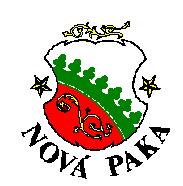 dne: 				21. 05. 2018Odběratel: 	Město Nová Paka  			tel:      	493 760 210/123Majetkový odbor - investice		e-mail: stuchlik@munovapaka.czDukelské náměstí č. p. 39		IČ:	00 271 888509 24 Nová Paka			DIČ:	CZ00271888Dodavatel: 		KLAHOS spol.s.r.o.	Riegrova 175	560 02 Česká Třebová 	IČO: 45537429, DIČ: CZ45537429	xxxxx 	 Lhůta pro dodání – provedení: 06.08. – 19.08.2018ČS, pobočka v Nové Pace, č. účtu: 1160158389/0800Zboží dodejte na adresu: Město Nová Paka, majetkový odbor, Dukelské nám. 39, 509 24 Nová PakaZpůsob přepravy: Fa zašlete na adresu: Město Nová Paka, majetkový odbor, Dukelské nám. č. 39, 509 24 Nová PakaObjednáváme u Vás:Výměnu polykarbonátových desek střešního světlíku o rozměrech 1,95 m x 33,00 m, který se nachází na objektu sportovní haly u základní školy J. A. Komenského, Nová Paka. Rozsah prací a specifikace materiálu je uvedena v předložené cenové nabídce č. 0036/a/18/sj/plt, která je nedílnou součástí této objednávky.Cena za výše uvedené je stanovena nabídkou ve výši 88 600,- Kč bez DPH.Děkujeme a jsme s pozdravemIng. Ladislav Stuchlík							majetkový odbor - investiční oddělení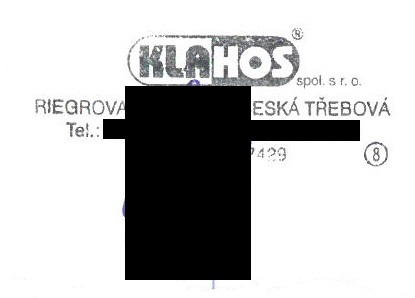 Přílohy: 	Cenová nabídka č. 0036/a/18/sj/plt ze dne 14.05.2018